HOẠT ĐỘNG CHIỀU CỦA LỚP MGN B2Khi đến lớp, trẻ được tham gia, trải nghiệm vào rất nhiều hoạt động bổ ích. Và ngày hôm nay trong giờ hoạt động chiều, các con đã cùng với cô ôn luyện về các con số, làm các bài tập nhận biết số lượng trong phạm vi đã học. Trẻ đã rất hào hứng và thích thú khi tham gia vào hoạt động. 	Sau đây là một số hình ảnh minh họa cho giờ hoạt động chiều của các bé lớp MGN B2.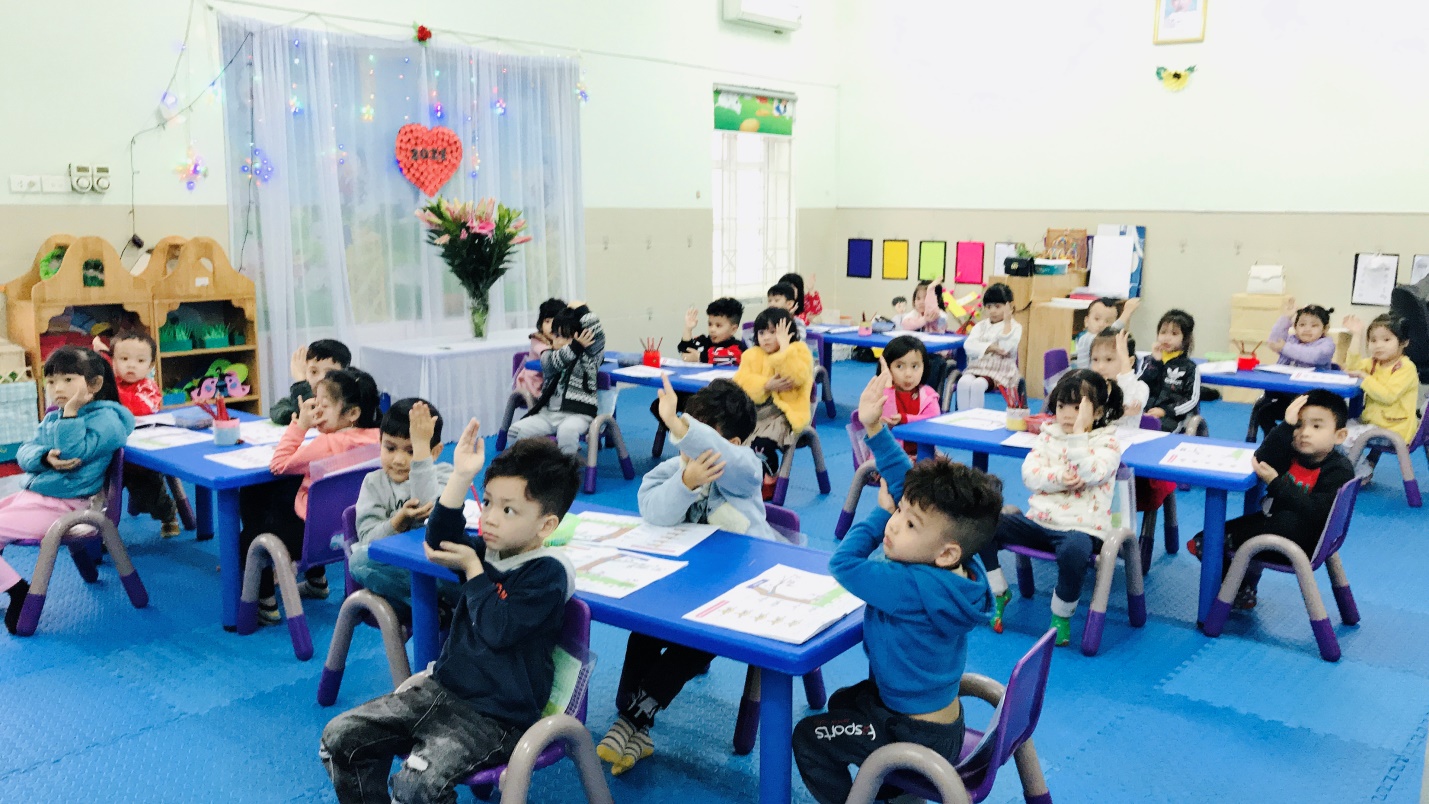 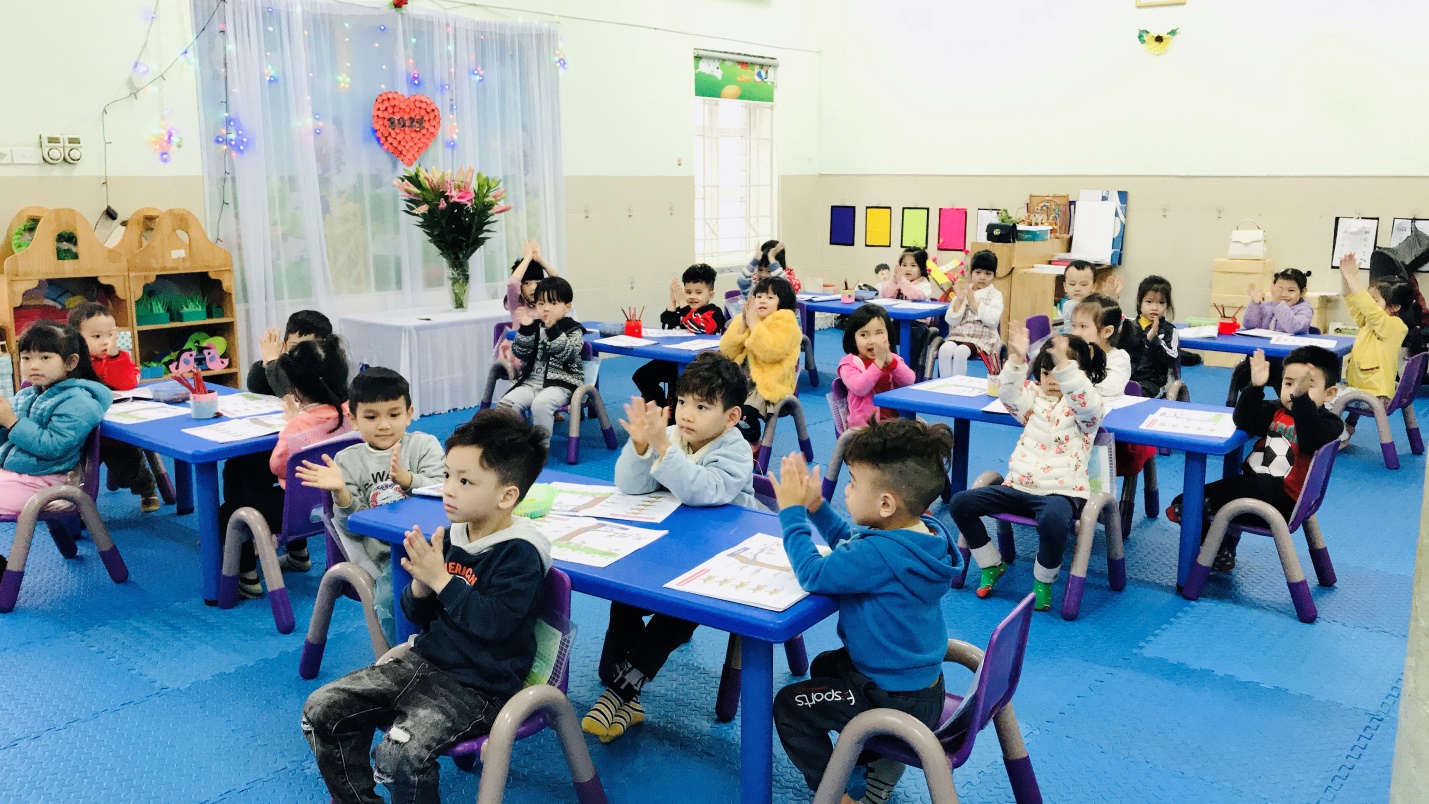 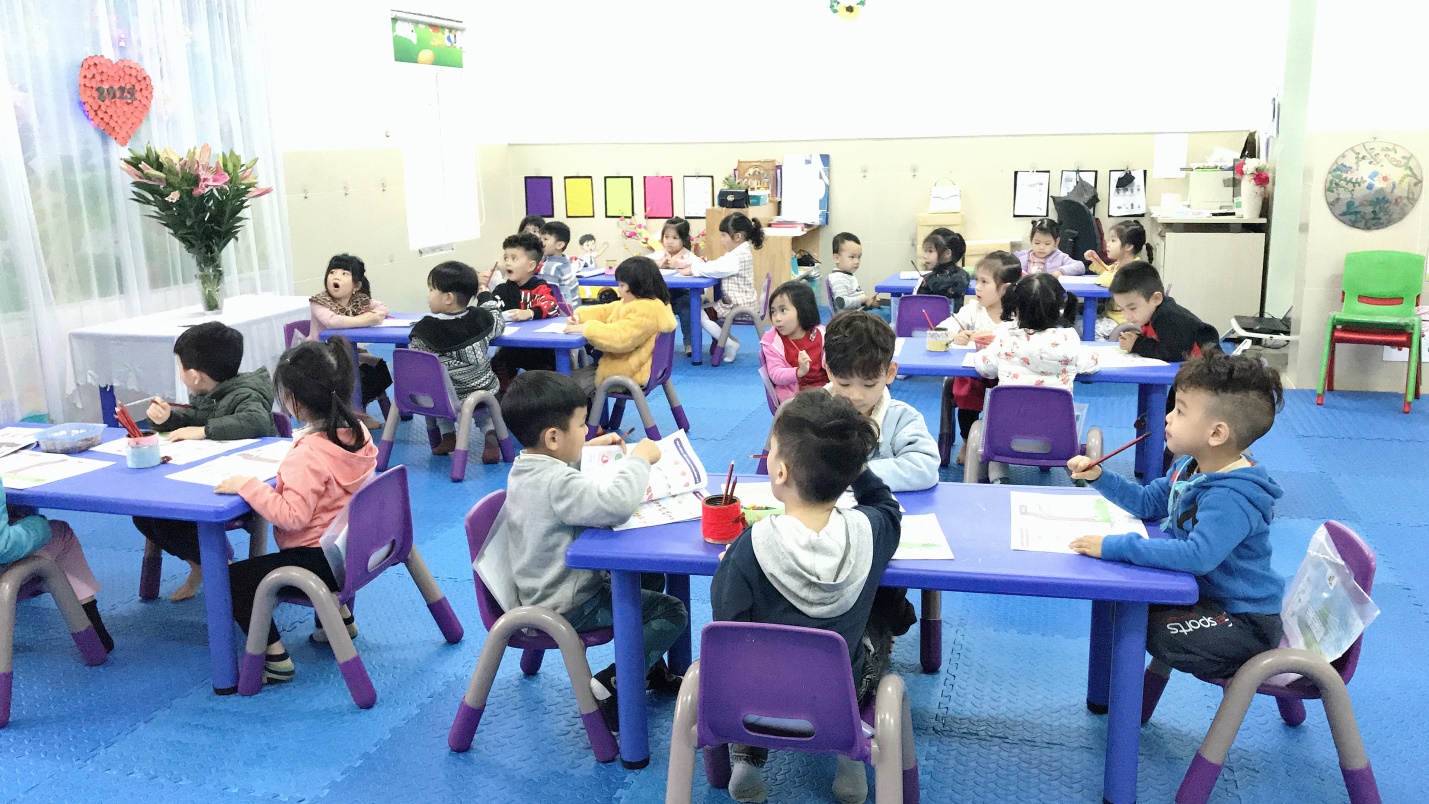 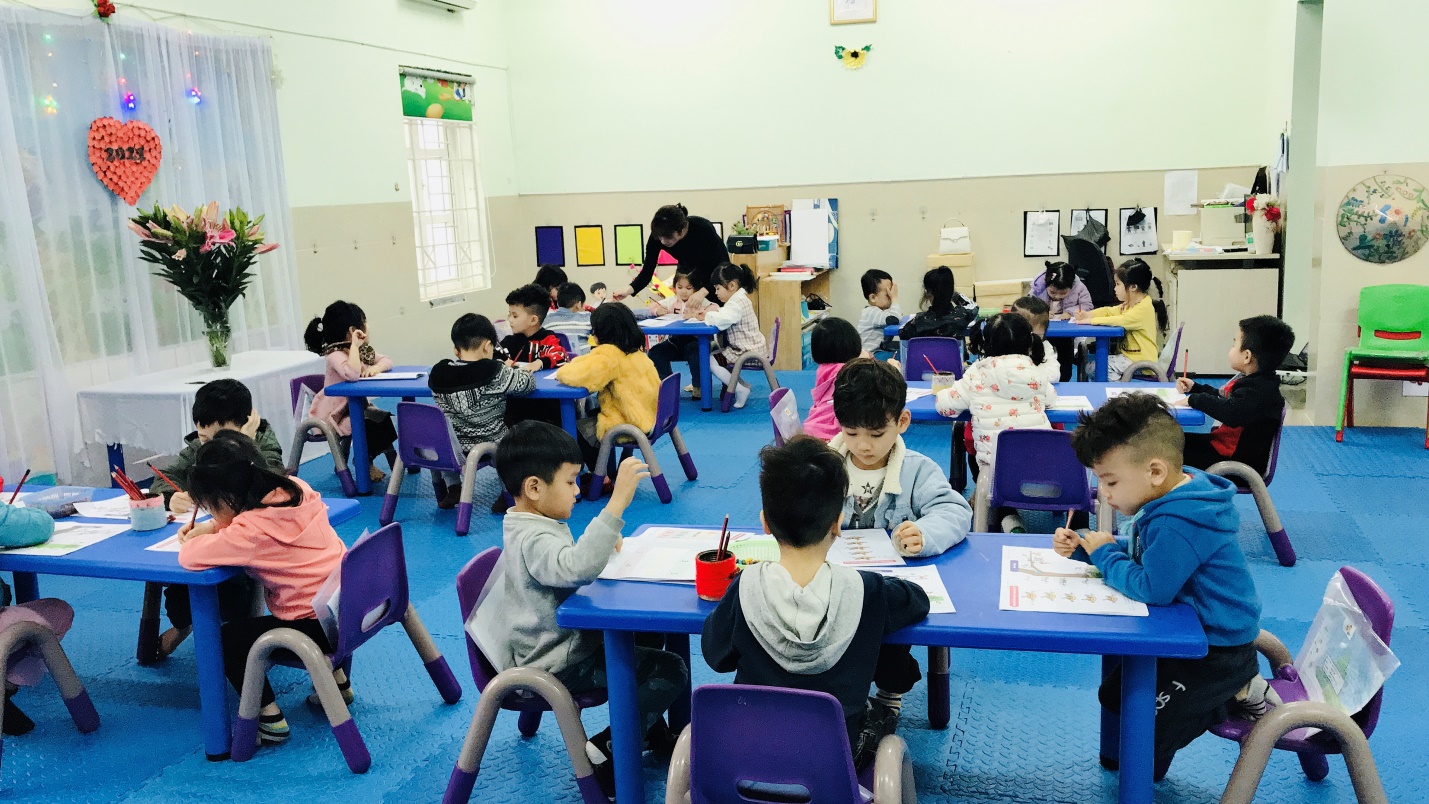 